DÉMONSTRATIONS AU PROGRAMME POUR LE BAC SSUITESPropriété :Si q > 1 alors.D1 - Démonstration au programme (exigible BAC) :Prérequis : Pour tout entier naturel n, on a :  (inégalité de Bernoulli qui se démontre par récurrence).On suppose que , alors on peut poser  avec ..Or  car . Donc par le théorème de comparaison.Théorème de comparaison :Soit (un) et (vn) deux suites définies sur ℕ.Si, à partir d'un certain rang,  et alors .D2 - Démonstration au programme (exigible BAC) :Soit un nombre réel a.- , donc l'intervalle contient tous les termes de la suite à partir d'un certain rang que l'on note n1. On a donc pour tout , .- A partir d'un certain rang, que l'on note n2, on a .- Ainsi pour tout , on a .On en déduit que l'intervalle  contient tous les termes de la suite (vn) à partir du rang . Et donc .Propriété : Soit (un) une suite croissante définie sur ℕ.Si alors la suite (un) est majorée par L.D3 - Démonstration au programme (non exigible BAC) :Démontrons par l’absurde en supposant le contraire, soit : « Il existe un entier p, tel que . »- L'intervalle ouvert  contient L.Or, par hypothèse, . Donc l'intervalle  contient tous les termes de la suite (un) à partir d'un certain rang (1).- Comme (un) est croissante :  pour .Donc si , alors  (2).(1) et (2) sont contradictoires, on en déduit qu'il n'existe pas p ϵ ℕ, tel que .Et donc la suite (un) est majorée par L.Propriétés : - Si une suite croissante est non majorée alors elle tend vers .- Si une suite décroissante est non minorée alors elle tend vers .D4 - Démonstration au programme (non exigible BAC) :Soit un réel a.Comme (un) n'est pas majorée, il existe un entier p tel que .La suite (un) est croissante donc pour tout , on a .Donc pour tout , on a .Et donc à partir d'un certain rang p, tous les termes de la suite appartiennent à l'intervalle .On en déduit que .FONCTIONSThéorème : Il existe une unique fonction f dérivable sur ℝ telle que  et .D5 - Démonstration de l’unicité au programme (exigible BAC) :- Démontrons que f ne s'annule pas sur ℝ.Soit la fonction h définie sur ℝ par .Pour tout réel x, on a :La fonction h est donc constante.Comme , on a pour tout réel x :.La fonction f ne peut donc pas s'annuler.- Supposons qu'il existe une fonction g telle que  et .Comme f ne s'annule pas, on pose ..k est donc une fonction constante.Or  donc pour tout x : .Et donc . L'unicité de f est donc vérifiée.Propriétés :   et D6 - Démonstrations au programme (exigible BAC) :- Soit la fonction g définie par .Pour x positif,  car la fonction exponentielle est croissante.Donc la fonction g est croissante sur .On dresse ainsi le tableau de variations :Comme , on a pour tout x, . Et donc , soit .D'après le théorème de comparaison des limites, on en déduit que  car .- .Théorème : Soit f une fonction continue et positive sur un intervalle [a ; b].La fonction F définie sur [a ; b] par  est dérivable sur [a ; b] et sa dérivée est la fonction f.D7 - Démonstration dans le cas où f est strictement croissante (non exigible BAC) :- On considère deux réels x et x+h de l'intervalle [a ; b] avec .On veut démontrer que ..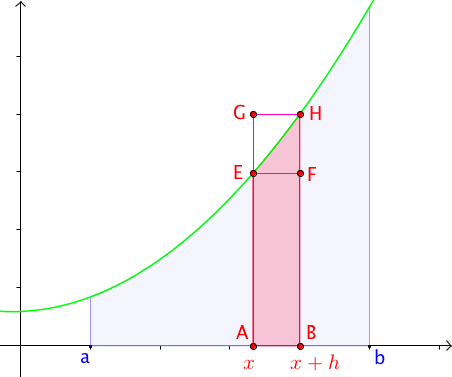 On a représenté ci-contre, la courbe de la fonction f (en vert). Cette différence est égale à l'aire de la surface colorée en rouge.Elle est comprise entre les aires des rectangles ABFE et ABHG.Or,  et.Comme f est croissante sur [a ; b], on a :Puisque , on a : .Comme f est continue sur [a ; b], .D'après le théorème des gendarmes, .- Dans le cas où , la démonstration est analogue (les encadrements sont inversés).On en déduit que .Propriété : Toute fonction continue sur un intervalle admet des primitives sur cet intervalle.D8 - Démonstration dans le cas d’une fonction admettant un minimum (non exigible BAC) :Soit f une fonction continue sur un intervalle [a ; b] admettant m comme minimum.- Si m  0 : La fonction f est continue et positive sur [a ; b].Alors la fonction  est dérivable sur [a ; b] et sa dérivée est la fonction f.Comme , on en déduit que f admet bien une primitive sur [a ; b].- Si m < 0 : On pose . La fonction g est continue et positive sur [a ; b].Alors la fonction  est dérivable sur [a ; b] et sa dérivée est la fonction g.Soit la fonction F définie par alors .F est donc une primitive de f  sur [a ; b].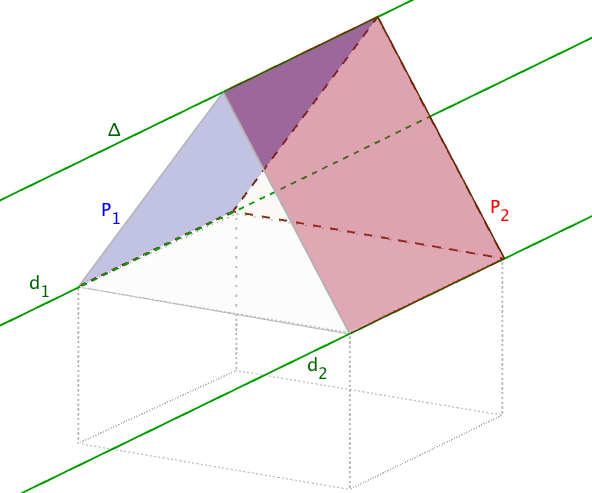 GÉOMÉTRIEThéorème du toit : P1 et P2 sont deux plans sécants.Si une droite d1 de P1 est parallèle à une droite d2 de P2 alors la droite d'intersection  de P1 et P2 est parallèle à d1 et d2.D9 - Démonstration au programme (non exigible BAC) :Les droites d1 et d2 sont parallèles et distinctes donc elles sont coplanaires. On appelle P le plan qui contient d1 et d2. On a alors : P1 ∩ P = d1 et P2 ∩ P = d2Démontrons par l’absurde que  est parallèle à d1.On suppose donc le contraire, soit : «  n’est pas parallèle à d1. »On appelle alors A le point d’intersection de  et d1.- A∈ donc A∈P2- A∈d1 donc A∈PDonc A∈ P2 ∩ P = d2Or, A∈d1 donc A∈ d1 ∩ d2. Ce qui est impossible car d1 et d2 sont strictement parallèles.On arrive ainsi à une contradiction, on en déduit que l’hypothèse fixée au départ « n’est pas parallèle à d1 » est fausse !On conclut que  est parallèle à d1 et en conséquence à d2.Théorème : Une droite est orthogonale à toute droite d'un plan si et seulement si elle est orthogonale à deux droites sécantes de ce plan.D10 - Démonstration au programme (exigible BAC) :- Si une droite est orthogonale à toute droite d'un plan P alors elle est en particulier orthogonale à deux droites sécantes de P.- Démontrons la réciproque :Soit une droite  de vecteur directeur  orthogonale à deux droites  et  de P sécantes et de vecteurs directeurs respectifs  et .Alors  et  sont non colinéaires et orthogonaux au vecteur .Soit une droite quelconque () de P de vecteur directeur .Démontrons que () est orthogonale à . peut se décomposer en fonction de  et  qui constituent une base de P (car non colinéaires).Il existe donc deux réels x et y tels que .Donc , car  est orthogonal avec  et .Donc  est orthogonal au vecteur .Et donc  est orthogonale à ().Théorème : L'espace est muni d'un repère orthonormé .Un plan P de vecteur normal  non nul admet une équation cartésienne de la forme , avec .Réciproquement, si a, b et c sont non tous nuls, l'ensemble des points  tels que , avec , est un plan.D11 - Démonstration au programme (exigible BAC) :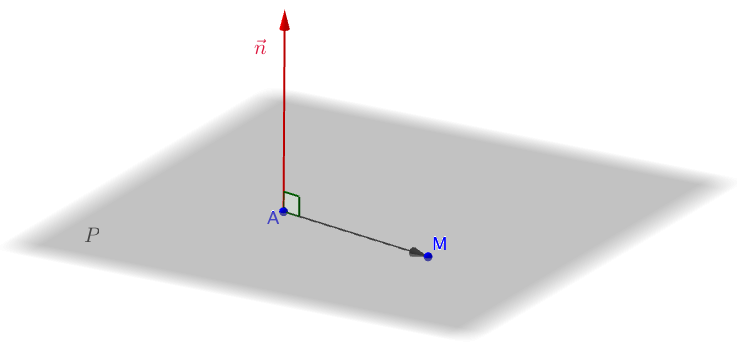 - Soit un point  de P. et  sont orthogonaux	       avec .- Réciproquement, supposons par exemple que  (a, b et c sont non tous nuls).On note E l'ensemble des points  vérifiant l'équation Alors le point  vérifie l'équation .Et donc E.Soit un vecteur . Pour tout point , on a : .E est donc l'ensemble des points  tels que .Donc l'ensemble E est le plan passant par A et de vecteur normal .PROBABILITÉSPropriété : Si A et B sont indépendants alors  et B sont indépendants.D12 - Démonstration au programme (exigible BAC) :     car A et B sont indépendantsDonc  et B sont indépendants.Propriété : Soit X une variable aléatoire qui suit une loi exponentielle de paramètre .Alors : .D13 - Démonstration au programme (exigible BAC) :f désigne la densité de la loi exponentielle de paramètre .La fonction  est continue sur tout intervalle , avec , donc elle admet des primitives sur cet intervalle.Comme, pour tout réel t positif, on a :  soit : Ainsi :Donc Propriété : Soit X une variable aléatoire qui suit une loi exponentielle de paramètre.Alors, pour tous réels t et h positifs, on a : .D14 - Démonstration au programme (non exigible BAC) :Donc : STATISTIQUESPopriété : X est une variable aléatoire qui suit la loi normale centrée réduite .Pour tout , il existe un unique réel positif  tel que .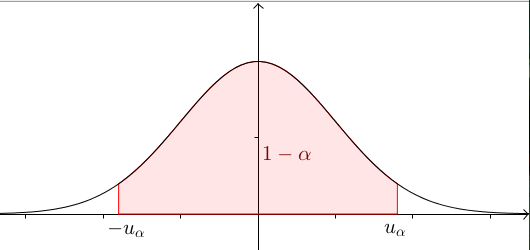 D15 - Démonstration au programme (exigible BAC) :Par symétrie de la courbe de la fonction densité f, on a : où F est la primitive de f qui s'annule en 0.La fonction F est continue et strictement croissante sur , il en est de même pour la fonction .L'aire totale sous la courbe est égale à 1, donc par symétrie, on a :.Donc . On dresse le tableau de variations :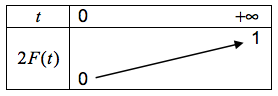 Si  alors .D'après le théorème des valeurs intermédiaires, il existe au moins un réel  de  tel que . Comme  est strictement croissante, on en déduit que  est unique.Propriété : Soit  et Xn une variable aléatoire qui suit une loi binomiale .La probabilité que la fréquence  prenne ses valeurs dans l'intervalle  se rapproche de  quand la taille de l'échantillon n devient grande. On note : . est appelé intervalle de fluctuation asymptotique de la fréquence  au seuil .D16 - Démonstration au programme (exigible BAC) :Xn suit la loi binomiale  donc la suite de variables aléatoires  suit une loi normale centrée réduite  et d'après le théorème de Moivre-Laplace, on a :, pout tous réels a et b avec a < b (1).Or .Donc  est équivalent à  Soit : Soit encore : Donc d’après (1) : Comme, pour tout réel , il existe un unique réel positif  tel que  où X suit une loi normale centrée réduite , on a :.En prenant  et , on a : .Propriété : Xn est une variable aléatoire qui suit une loi binomiale . est la fréquence associée à Xn.Pour n suffisamment grand, p appartient à l'intervalle  avec une probabilité supérieure ou égale à 0,95.D17 - Démonstration au programme (non exigible BAC) : Xn suit la loi binomiale  donc la suite de variables aléatoires  tend vers la loi normale centrée réduite  (théorème de Moivre-Laplace)Ainsi, où X suit une loi normale centrée réduite.Et  (calculatrice), donc L > 0,954On pose  donc  > 0,954.Tout intervalle ouvert contenant L contient tous les termes de la suite pour n suffisamment grand.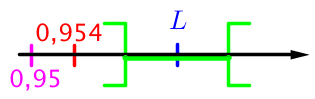 Ainsi, pour n suffisamment grand, on a : .Donc . Or :Démontrons que . Ce revient à démontrer que  ou encore que :.La fonction  définie sur [0 ; 1] est un trinôme qui possède un maximum en .Ce maximum est égal à . Ainsi :  et donc .On en déduit que :et donc finalement pour n suffisamment grand, .Or :Donc :Merci à Nadine M. pour sa relecture attentive.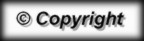 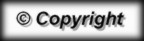 x 0                                           0                    + 1